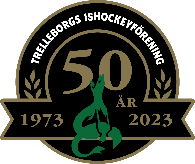 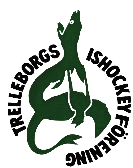 Trelleborg 2023-03-23Regler gällande lagkassorna i Trelleborgs IshockeyföreningRespektive lag disponerar sin lagkassa och uppföljning sker via kansliet.Lagkassor skall nyttjas primärt för att sänka eventuella kostnader för aktiva barn.Pengarna ska främst användas till cupdeltagande/gemensam aktivitet för lagen. Styrelsen önskar också verka för att sänka transportkostnaderna, till exempel gemensam buss/transport.Alla inkommande medel skall betalas in direkt till föreningen, via bankgiro eller swish.Egna konton i olika banker är inte tillåtet (för att sköta inkommande medel), utan pengar som rör laget skall betalas in på föreningens konto dvs lagets lagkassa.Samtliga inköp till lag/föreningen, skall styrkas mot kvitto/faktura, vi ser helst att det skickas faktura till föreningen (dessa inköp skall godkännas av styrelsen).Inköp till laget, skall handhas av utsedd ekonomiansvarig eller lagledare, dessa utlägg skall förankras bland övriga ledare.Vid eventuella utlägg, skall kvitto lämnas till kansli för utbetalning, bifoga namn och konto för utbetalning och vad det avser. Ekonomiansvarig i respektive lag kan följa inbetalningar via Swish på appen ”Swish företag”.       Viktigt att märka inbetalningar korrekt, vad det avser och vem som betalar in.       Ekonomiansvarig ansvarar för att följa upp att varje individ betalar in korrekt belopp och alla betalar in den summan som är överenskommen.Vid större uttag i lagkassan måste det aviseras i mycket god tid för ex uttag för en större cup, lagkläder etc. Vid uttag större än 15 000 kr måste det aviseras minimum 3 månader i förväg. Har vi tillräckligt bra likviditet så går det med kortare varsel men det är ingen garanti. Styrelsen godkänner med undantag för cuper där ungdomsansvarig har möjlighet att godkänna.Lagen får köpa följande för pengarna i lagkassan:Cupdeltagande, boende, mat vid cuper eller aktiviteter, lag kläder, diverse förbrukningsmaterial till spelare och ledare samt hyra in specialkompetens till isträningarna. Det sistnämnda ska godkännas via ungdomsansvarig eller styrelse.Lagkassorna följer per årskull 15,14,13,12 etc. A, B, C, D ungdom betalar för en spelare som är utanför sin årskull ex vid cupdeltagande (08 som deltager med 06/07). Detta upp till och med fem individer. Resterande summa betalar spelare/lagkassorna utanför aktuell årskull.Lämnar en spelare lagen kan man aldrig kräva sin andel utan lagkassan följer laget. Vid säsongens slut måste det finnas minst 10 000 kr på lagets lagkassa.